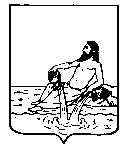 ВЕЛИКОУСТЮГСКАЯ ДУМАВЕЛИКОУСТЮГСКОГО МУНИЦИПАЛЬНОГО ОКРУГАР Е Ш Е Н И Е  от   00.00.2023      №   00                  _____________________________________________________                   _________________________г. Великий УстюгРуководствуясь законом Вологодской области от 28.04.2022 № 5115-ОЗ «О преобразовании всех поселений, входящих в состав Великоустюгского муниципального района Вологодской области, путем их объединения, наделении вновь образованного муниципального образования статусом муниципального округа и установлении границ Великоустюгского муниципального округа Вологодской области», статьями 25 и 28 Устава Великоустюгского муниципального округа Вологодской области,	Великоустюгская Дума РЕШИЛА:	1. Признать утратившими силу решения Советов городских и сельских поселений Великоустюгского муниципального района согласно приложению к настоящему постановлению.	2. Настоящее решение вступает в силу после официального опубликования.Председатель                                              Глава Великоустюгского Великоустюгской Думы                            муниципального округа_________________ С.А. Капустин         __________________ А.В. Кузьмин Приложение к решению Великоустюгской Думы Великоустюгского муниципального округаот № Перечень решений Советов городских и сельских поселений Великоустюгского муниципального района признанных утратившими силу	1.1. Совета муниципального образования «Город Великий Устюг»:	 - от 26.02.2010 № 11 «О разграничении полномочий в сфере осуществления муниципального контроля на территории муниципального образования «Город Великий Устюг»;	- от 27.04.2012 № 43 «Об утверждении перечней должностных лиц администрации МО «Город Великий Устюг», уполномоченных на осуществление муниципального контроля»;	- от 31.08.2012 № 70 «О внесении дополнений в решение Совета МО «Город Великий Устюг»  от 27.04.2012 № 43»;	- от 01.03.2013 № 8 «О внесении изменений в решение Совета МО «Город Великий Устюг»  от 27.04.2012 № 43 (с последующими изменениями)»;	- от 20.02.2015 № 3 «О внесении изменений в решение Совета МО «Город Великий Устюг»  от 27.04.2012 № 43»;	- от 27.04.2012 № 44 «Об утверждении Положения об организации и осуществлении муниципального лесного контроля на территории муниципального образования «Город Великий Устюг»;	- от 16.06.2017 № 31 «О внесении изменений в решение Совета МО «Город Великий Устюг»  от 27.04.2012 № 44»;	- от 16.02.2018 № 31 «О внесении изменений в решение Совета МО «Город Великий Устюг»  от 27.04.2012 № 44».	- от 01.03.2013 № 7 «Об утверждении Порядка организации и осуществления муниципального жилищного контроля на территории муниципального образования «Город Великий Устюг»;	- от 31.05.2013 № 17 «О внесении изменений в решение Совета МО «Город Великий Устюг»  от 01.03.2013 № 7»;	- от 31.05.2013 № 18 «Об определении уполномоченного органа местного самоуправления муниципального образования «Город Великий Устюг» на осуществление   муниципального жилищного контроля»;	- от 24.06.2016 № 26 «Об  инициативе возложения исполнения полномочий и передаче органами местного самоуправления муниципального образования «Город Великий Устюг» полномочий органам местного самоуправления Великоустюгского муниципального района»;	- от 24.09.2021 № 27 «Об утверждении Положения о муниципальном земельном контроле на территории ГП «Город Великий Устюг»;	- от 24.09.2021 № 28 «Об утверждении Положения о муниципальном контроле в сфере благоустройства»;	- от 26.11.2021 № 42 «Об утверждении Положения о муниципальном контроле на автомобильном транспорте и дорожном хозяйстве в границах ГП «Город Великий Устюг»;	- от 26.11.2021 № 43 «Об утверждении Положения о муниципальном жилищном контроле»;	- от 26.11.2021 № 47 «Об утверждении ключевых показателей и их целевых значений, индикативных показателей для муниципального земельного контроля на территории ГП «Город Великий Устюг».	1.2. Совета городского поселения Красавино:	- 29.03.2010 № 20 «О разграничении полномочий в сфере осуществления муниципального контроля на территории городского поселения Красавино»;	- от 27.03.2014 № 9 «Об утверждении порядка организации и осуществления муниципального контроля на территории особой экономической зоны городского поселения Красавино»;	- от 24.09.2021 № 21 «Об утверждении Положения о муниципальном контроле в сфере благоустройства на территории городского поселения Красавино»;	- от 24.11.2021 № 35 «О внесении изменений в решение Совета городского поселения Красавино от 24.09.2021 № 21 «Об утверждении Положения о муниципальном контроле в сфере благоустройства на территории городского поселения Красавино»;	- от 09.09.2022 № 29 «О внесении изменений в решение Совета городского поселения Красавино от 24.09.2021 № 21 «Об утверждении Положения о муниципальном контроле в сфере благоустройства на территории городского поселения Красавино»;	- от 24.09.2021 № 22  «Об утверждении Положения о муниципальном контроле на автомобильном транспорте, городском наземном электрическом транспорте и в дорожном хозяйстве в границах населенных пунктов городского поселении Красавино»;	- от 24.11.2021 № 36 «О внесении изменений в решение Совета городского поселения Красавино от 24.09.2021 № 22 «Об утверждении Положения о муниципальном контроле на автомобильном транспорте, городском наземном электрическом транспорте и в дорожном хозяйстве в границах населенных пунктов городского поселении Красавино»;	- от 24.09.2021 № 23 «Об утверждении Положения о муниципальном земельном контроле в границах городского поселения Красавино»;	- от 24.11.2021 № 37 «О внесении изменений в решение Совета городского поселения Красавино от 24.09.2021 № 23 «Об утверждении Положения о муниципальном земельном контроле в границах городского поселения Красавино»;	- от 24.09.2021 № 24 «Об утверждении Положения о муниципальном жилищном контроле в городском поселении Красавино»;	- от 24.11.2021 № 38 «О внесении изменений в решение Совета городского поселения Красавино от 24.09.2021 № 24 «Об утверждении Положения о муниципальном жилищном контроле в городском поселении Красавино»;	- от 22.12.2021 № 49 «Об утверждении перечней должностных лиц администрации городского поселения Красавино, уполномоченных на осуществление муниципального контроля».	1.3. Совета городского поселения Кузино:	- от 29.04.2010 № 19 «О разграничении полномочий в сфере осуществления муниципального контроля на территории городского  поселения Кузино»;	- 31.03.2010 № 8 «О внесении изменений и дополнений в  решение Совета  поселения от 20.09.2007 № 38 «Об  утверждении Положения о муниципальном земельном контроле на территории городского поселения Кузино»;	- от 17.10.2011 № 19 «О внесении изменений и дополнений в  решение Совета  поселения от 20.09.2007 № 38»;	- от 26.08.2013 № 17 «Об  организации и осуществлении  муниципального контроля органами местного самоуправления городского поселения Кузино»;	- от 12.08.2021 № 32 «Об утверждении Положения о муниципальном контроле на автомобильном транспорте, городском наземном электрическом транспорте и в дорожном хозяйстве»;	- от 19.08.2022 № 18 «О внесении изменений в положение о муниципальном контроле на автомобильном транспорте, городском наземном электрическом транспорте и в дорожном хозяйстве»;	- от 12.08.2021 № 33 «Об утверждении Положения о муниципальном жилищном контроле»;	- от 12.08.2021 № 34 «Об утверждении Положения о муниципальном земельном контроле»;	- от 30.09.2021 № 39 «Об утверждении положения о муниципальном контроле в сфере благоустройства»;	- от 19.08.2022 № 19 «О внесении изменении  в положение о муниципальном контроле в сфере благоустройства»;	- от 27.04.2022 № 14 «О порядке установления и оценки применения обязательных требований, устанавливаемых  нормативными правовыми актами Совета городского поселения Кузино».	1.4. Совета сельского поселения Верхневарженское:	- от 24.12.2009 № 20 «Об утверждении положения о муниципальном земельном контроле на территории сельского поселения Верхневарженское»;	- от 29.03.2010 № 3 «О разграничении полномочий в сфере осуществления муниципального  контроля на территории сельского поселения Верхневарженское»;	- от 29.09.2021 № 32 «Об утверждении положения о муниципальном контроле в сфере благоустройства»;	- от 25.05.2022 № 15 «О внесении изменении  в положение о муниципальном контроле в сфере благоустройства»;	- от 25.05.2022 № 14 «О порядке установления и оценки применения обязательных требований, устанавливаемых  нормативными правовыми актами Совета сельского поселения Верхневарженское».	1.5. Администрации сельского поселения Заречное от 19.08.2022 № 33 «Об утверждении положения о муниципальном контроле в сфере благоустройства».	1.6.  Совета сельского поселения Красавинское:	- от 29.12.2009 № 62 «Об утверждении положения о муниципальном земельном контроле на территории сельского поселения Красавинское»;	- от 28.12.2009 № 64 «О разграничении полномочий в сфере осуществления муниципального  контроля на территории сельского поселения Красавинское»;	- от 23.09.2011 № 30 «О внесении изменений в решение  Совета сельского поселения Красавинское от 29.03.2010 №15 «Об утверждении Положения о муниципальном лесном контроле  на территории сельского поселения Красавинское»;	- от 26.04.2012 № 10 «Об организации и осуществлении муниципального контроля органами местного самоуправления сельского поселения Красавинское»;	- от 17.04.2014  № 4  «О внесении изменений в решение Совета сельского поселения Красавинское от 26.04.2012 № 10 «Об организации и осуществлении муниципального контроля органами местного самоуправления сельского поселения Красавинское»;	- от 29.04.2015 № 13 «О внесении изменений в решение Совета сельского поселения Красавинское от 26.04.2012 № 10 «Об организации и осуществлении муниципального контроля органами местного самоуправления сельского поселения Красавинское»;	- от 30.10.2012 № 28 «Об  утверждении  Положения  об  организации и   осуществлении   муниципального  контроля за  сохранностью автомобильных   дорог местного значения в границах населенных  пунктов сельского поселения Красавинское»;	- от 14.09.2021 № 23 «Об утверждении положения о муниципальном контроле в сфере благоустройства»;	- от 31.05.2022 № 22 «О внесении изменении  в положение о муниципальном контроле в сфере благоустройства»;	- от 22.04.2022 № 16 «О порядке установления и оценки применения обязательных требований, устанавливаемых  нормативными правовыми актами Совета сельского поселения Красавинское».	1.7. Совета сельского поселения Ломоватское:	 - от 11.02.2010 № 29 «О разграничении полномочий в сфере осуществления муниципального контроля на территории сельского поселения Ломоватское»;	- от 06.04.2010 № 36 «О внесении изменений в Положение о муниципальном лесном контроле и надзоре на территории сельского поселения Ломоватское, утвержденное решением Совета сельского поселения Ломоватское от 11.02.2010 года № 30»;	- от 06.04.2010 № 39 «О внесении изменений в Положение о муниципальном земельном контроле на территории сельского поселения Ломоватское, утверждённое решением Совета  сельского  поселения Ломоватское от 13.11.2009  года № 7»;	- от 14.09.2011 № 38 «О внесении изменений в решение Совета сельского поселения Ломоватское от 10.12.2010 № 64»;	- от 14.09.2011 № 43 «О внесении изменений в решение Совета сельского поселения Ломоватское от 11.02.2010 № 30»;	- от 26.04.2012 № 12 «Об утверждении положения об организации и осуществлении муниципального контроля за проведением муниципальных лотерей на территории сельского поселения Ломоватское»;	- от 29.01.2014 № 2 «Об организации и осуществлении муниципального контроля  администрацией сельского поселения Ломоватское»;	- от 16.03.2015 № 08 «О внесении изменений в решение Совета сельского поселения Ломоватское от 29.01.2014 № 2 «Об организации и осуществлении муниципального контроля администрацией сельского поселения Ломоватское»;	- от 28.09.2021 № 34 «Об утверждении положения о муниципальном контроле в сфере благоустройства»;	- от 31.05.2022 № 15 «О порядке установления и оценки применения обязательных требований, устанавливаемых  нормативными правовыми актами Совета сельского поселения Ломоватское».	1.8. Совета сельского поселения Марденгское:	- от 12.11.2010 № 29 «О разграничении полномочий в сфере осуществления муниципального контроля на территории сельского поселения Марденгское»;	- от 15.06.2010 № 13 «Об утверждении положения о муниципальном земельном контроле на территории сельского поселения Марденгское»;	- от 28.09.2011 № 28 «О внесении изменений в решение Совета сельского поселения Марденгское от 15.06.2010 № 13 «Об утверждении положения о муниципальном земельном контроле на территории сельского поселения Марденгское» (с последующими изменениями и дополнениями)»; 	- от 19.04.2012 № 13 «Об организации и осуществлении муниципального контроля органами местного самоуправления сельского поселения Марденгское»;	- от 13.11.2013 № 16 «О внесении изменений и дополнений в решение Совета сельского поселения Марденгское  от 19.04.2012 № 13 «Об организации и осуществлении муниципального контроля органами местного самоуправления  сельского поселения Марденгское»;	- от 12.03.2014 № 5 «О внесении изменений в решение Совета сельского поселения Марденгское  от 19.04.2012 № 13 «Об организации и осуществлении муниципального контроля органами местного самоуправления  сельского поселения Марденгское»;	- от 24.04.2014 № 13 «О внесении изменений в решение Совета сельского поселения Марденгское  от 19.04.2012 № 13 «Об организации и осуществлении муниципального контроля органами местного самоуправления  сельского поселения Марденгское»;	- от 22.04.2015 № 14 «О внесении изменений в решение Совета сельского поселения Марденгское  от 19.04.2012 № 13 «Об организации и осуществлении муниципального контроля органами местного самоуправления  сельского поселения Марденгское»;	- от 23.05.2012 № 18 «Об утверждении Положения о муниципальном лесном контроле на территории сельского поселения Марденгское»;	- от 22.08.2012 № 32 «О внесении изменений в решение Совета сельского поселения Марденгское от 15.06.2010 № 13 «Об утверждении положения о муниципальном земельном контроле на  территории сельского поселения Марденгское»;	- от 21.12.2012 № 47 «Об утверждении порядка организации и осуществления муниципального жилищного контроля на территории сельского поселения Марденгское»;	- от 14.06.2013 № 14 «Об утверждении Порядка осуществления муниципального контроля за обеспечением сохранности автомобильных дорог местного значения сельского поселения Марденгское»;	- от 24.04.2014 № 12 «Об  утверждении Положения об организации и осуществлении муниципального  контроля  на территории особой экономической зоны в сельском поселении Марденгское»;	- от 27.09.2021 № 32 «Об утверждении положения о муниципальном контроле в сфере благоустройства»;	- от 10.06.2022 № 17 «О внесении изменении  в положение о муниципальном контроле в сфере благоустройства»;	- от 27.04.2022 № 11 «О порядке установления и оценки применения обязательных требований, устанавливаемых  нормативными правовыми актами Совета сельского поселения Марденгское».	1.9. Совета сельского поселения Опокское:	- от 25.12.2009 № 16 «Об утверждении положения о муниципальном земельном контроле на территории сельского поселения Опокское»;	- от 19.03.2010 № 11 «О внесении изменений в решение Совета сельского поселения Опокское от 25.12.2009 № 16 «Об утверждении Положения о муниципальном  земельном контроле на территории сельского поселения Опокское»;	- от 23.09.2011 № 20 «О внесении изменений в решение Совета сельского поселения Опокское от 25.12.2009 №16 (с последующими изменениями и дополнениями)»;	- от 28.02.2012 № 1 «О внесении изменений в решение Совета сельского поселения Опокское от 25.12.2009 №16 (с последующими изменениями и дополнениями)»;	- от 19.03.2010 № 12 «Об утверждении Положения о муниципальном лесном контроле на территории сельского поселения Опокское»;	- от 23.09.2011 № 21 «О внесении изменений в решение Совета сельского поселения Опокское от 19.03.2010 №12»;	- от 28.02.2012 № 2 «О внесении изменений и дополнений в решение Совета сельского поселения Опокское от 19.03.2010 №12»;	- от 24.07.2012 № 21 «Об утверждении положения об организации и осуществлении муниципального контроля за проведением муниципальных лотерей на территории сельского поселения Опокское»;	- от 27.07.2012 № 19 «Об утверждении Положения об организации и осуществления муниципального контроля за сохранностью автомобильных дорог местного значения в  границах населенных пунктов сельского поселения Опокское»;	- от 28.12.2012 № 51 «Об утверждении порядка организации и осуществления муниципального жилищного контроля на территории сельского поселения Опокское»;	- от 24.09.2021 № 29 «Об утверждении положения о муниципальном контроле в сфере благоустройства»;	- от 22.03.2022 № 13 «О порядке установления и оценки применения обязательных требований, устанавливаемых  нормативными правовыми актами Совета сельского поселения Опокское».	1.10. Совета сельского поселения Орловское:	- от 26.02.2010 № 1 «О разграничении полномочий в сфере осуществления муниципального контроля на территории сельского поселения Орловское»;	- от 05.04.2010 № 8 «Об утверждении Положения о муниципальном лесном контроле на территории сельского поселения Орловское»;	- от 14.06.2013 № 09 «Об  утверждении Положения о муниципальном контроле за сохранностью автомобильных дорог местного значения в границах сельского поселения Орловское»;	- от 14.06.2013 № 11 «Об утверждении Положения об организации и осуществлении муниципального контроля в области использования и охраны особо охраняемых природных территорий местного значения сельского поселения Орловское»;	- от  20.03.2014 № 02 «О внесении изменений в решение Совета сельского поселения Орловское от 14.06.2013 № 06 «Об  организации и осуществлении  муниципального контроля органами местного самоуправления  сельского поселения  Орловское»;	- от 20.03.2014 № 06 «О внесении изменений в решение Совета сельского поселения Орловское от 14.06.2013 № 09 «Об  утверждении Положения о муниципальном контроле за сохранностью автомобильных дорог местного значения в границах сельского поселения Орловское»;	- от 16.09.2021 № 30 «Об утверждении положения о муниципальном контроле в сфере благоустройства»;	- от 28.06.2022 № 22 «О внесении изменении  в положение о муниципальном контроле в сфере благоустройства».	1.11. Совета сельского поселения Теплогорское:	- от 29.12.2009 № 24 «О разграничении полномочий в сфере осуществления муниципального контроля на территории сельского поселения Теплогорское»;	- от 21.09.2021 № 28 «Об утверждении положения о муниципальном контроле в сфере благоустройства»;	- от 30.08.2022 № 16 «О внесении изменении  в положение о муниципальном контроле в сфере благоустройства».	1.12. Совета сельского поселения Трегубовское:	- от 24.03.2010 № 01 «О разграничении полномочий в сфере осуществления муниципального контроля на территории сельского поселения Трегубовское»;	- от 24.03.2010 № 15 «Об утверждении положения о муниципальном земельном контроле на территории сельского поселения Трегубовское»;	- от 04.06.2010 № 17 «О внесении изменений в решение Совета сельского поселения Трегубовское  от 24.03.2010 № 15 «Об утверждении положения  о муниципальном земельном контроле на территории сельского поселения Трегубовское»;	- от 30.07.2010 № 30 «О внесении изменений в решение Совета сельского поселения Трегубовское от 24.05.2010 № 15 «Об утверждении Положения о муниципальном земельном контроле на территории сельского поселения Трегубовское»;	- от 30.09.2011 № 26 «О внесении изменений в решение Совета сельского поселения Трегубовское  от 24.03.2010 № 15 (с последующими изменениями и дополнениями)»;	- от 26.04.2012 №  07 «Об утверждении Положения об организации и осуществлении муниципального контроля за проведением муниципальных лотерей на территории  сельского поселения Трегубовское»;	- от 27.11.2012 № 33 «Об  утверждении Положения об организации и осуществлении муниципального  контроля  на территории особой экономической зоны в сельском поселении Трегубовское»;	- от 14.06.2013 № 10  «Об утверждении Порядка организации и осуществления муниципального жилищного контроля на территории сельского поселения Трегубовское»;	- от 14.06.2013 № 15 «О внесении изменений в решение Совета сельского поселения Трегубовское от 26.04.2012 № 08 « Об организации и осуществлении муниципального контроля органами местного самоуправления сельского поселения Трегубовское»;	- от 17.03.2014 № 07 «О внесении изменений  в решение Совета сельского поселения Трегубовское от 26.04.2012 № 08 «Об организации и осуществлении муниципального контроля органами местного самоуправления сельского поселения Трегубовское»; 	- от 14.06.2018 № 23 «О внесении изменений в решение Совета сельского поселения Трегубовское от 26.04.2012 г. № 08 « Об организации и осуществлении муниципального контроля органами местного самоуправления сельского поселения Трегубовское»;	- от 30.05.2022 № 20 «О порядке установления и оценки применения обязательных требований, устанавливаемых  нормативными правовыми актами Совета сельского поселения Трегубовское».	1.13. Совета сельского поселения Усть-Алексеевское:	- от 24.12.2009 № 20 «О разграничении полномочий в сфере осуществления муниципального контроля на территории сельского поселения Усть-Алексеевское»;	- от 19.04.2010 № 17 «О внесении изменений в решение Совета сельского поселения Усть-Алексеевское от 24.12.2009 № 17 «Об утверждении положения о муниципальном  земельном контроле на территории сельского поселения Усть-Алексеевское»;	- от 26.09.2011 № 20 «О внесении изменений в решение Совета сельского поселения Усть-Алексеевское от 01.12.2010 № 35»;	- от 27.02.2014 № 05 «О внесении изменений в решение Совета сельского поселения от 27.04.2012 № 15 «Об  организации и осуществлении муниципального контроля органами местного самоуправления сельского поселения Усть-Алексеевское»;	- от 10.03.2015 № 04 «О внесении изменений в решение Совета сельского поселения от 27.04.2012 № 15 «Об  организации и осуществлении муниципального контроля органами местного самоуправления сельского поселения Усть-Алексеевское»;	- от 22.03.2017 № 04 «О внесении изменений в решение Совета сельского поселения от 27.04.2012 № 15 «Об  организации и осуществлении муниципального контроля органами местного самоуправления сельского поселения Усть-Алексеевское»;	- от 28.09.2021 № 34 «Об утверждении положения о муниципальном контроле в сфере благоустройства	- от 27.05.2022 № 22 «О внесении изменений в положение о муниципальном контроле в сфере благоустройства»;	- от 25.01.2022 № 03 «О порядке установления и оценки применения обязательных требований, устанавливаемых нормативными правовыми актами Совета сельского поселения Усть-Алексеевское».	1.14. Администрации сельского поселения Юдинское:	-  от 27.02.2010 № 2 «Об утверждении положения о муниципальном земельном контроле на территории сельского поселения Юдинское»;	- от 27.02.2010 № 3 «О разграничении полномочий в сфере осуществления муниципального  контроля на территории сельского поселения Юдинское»;	- от 03.08.2010 № 22 «Об утверждении порядка проведения мероприятий по муниципальному земельному контролю на территории сельского поселения Юдинское»;	- от 27.10.2011 № 37 «О внесении изменений в решение Совета сельского поселения Юдинское от 03.08.2010 № 22 «Об утверждении порядка проведения мероприятий по муниципальному  земельному контролю на территории сельского поселения Юдинское»;	- от 27.10.2011 № 38 «О внесении изменений в решение Совета сельского поселения Юдинское от 26.04.2010 № 13 «Об утверждении Положения о муниципальном лесном контроле на территории сельского поселения Юдинское»;	- от 07.12.2012 № 35 «Об утверждении Положения о муниципальном жилищном контроле»;	- от 27.08.2014 № 19 «О внесении изменений в решение №6 от 25.10.2013 года «Об осуществлении муниципального контроля органами местного самоуправления сельского поселения Юдинское»;	- от 15.10.2021 № 20 «Об утверждении положения о муниципальном контроле в сфере благоустройства»;	- от 17.06.2022 № 10 «О внесении изменений в положение о муниципальном контроле в сфере благоустройства»;	- от 26.04.2022 № 6 «О порядке установления и оценки применения обязательных требований, устанавливаемых нормативными правовыми актами Совета сельского поселения Юдинское».ПОЯСНИТЕЛЬНАЯ ЗАПИСКАк проекту решения Великоустюгской Думы«О признании утратившими силу некоторых решений Советов городских и сельских поселений Великоустюгского муниципального района»В связи с принятием правовых актов Великоустюгского муниципального округа по вопросам осуществления муниципального контроля необходимо отменить решения Советов городских и сельских поселений Великоустюгского муниципального района регулирующие аналогичные вопросы.О признании утратившими силу некоторых решений Советов городских и сельских поселений Великоустюгского муниципального района 